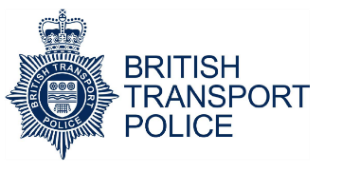 COVID Response Activity: Supplementary Document                                                                                                                                                                                  Key WestGlasgowEastNorthOctober – NovemberNovember – DecemberDecember - January30th -31st October: Face mask/ essential travel compliance and ASB days of action in Inverclyde area.  Train patrols conducted between Glasgow and Wemyss Bay with youths refused travel where require identified as non-essential.6th-7th, 14th November: Face mask/essential travel compliance in Girvan to Mayboyle area.  Non-essential travel deterred and positive social media coverage.  Joint patrols and social media approach with Police Scotland on 14th November.20th-21st November: Face mask/ essential travel compliance and ASB days of action on train patrols between Wemyss Bay/Port Glasgow and Branchton.  One arrest for culpable and reckless conduct.  Non-essential travel refused. 3rd December: As a result of a rise in theft of passenger property in the Inverclyde area on train patrols conducted, supported by Operations Unit. 4th December: Patrols at Dumfries station following lockdown restrictions being lifted in England.  No issues of note.5th December: Face mask / essential travel compliance at Irvine.  Numerous interventions and ASB issues.4th-5th December: Joint working with Police Scotland for face mask/essential travel compliance in the Inverclyde area. 11th December: Face mask / essential travel compliance between Dalmuir and Helensburgh. Non-essential travel deterred.12th December: Op Sentinel day of action, joint working with Police Scotland, Scotrail and Inverclyde Council.  Knife arch deployed with 66 passengers checked, 15 activations.  Parents updated, and work shared on Twitter.18th December: Face mask / essential travel compliance patrols Girvan to Maybole. Every Friday and Saturday from October 2020 to now (29 patrols) we have had extra officers on duty conducting Red Cedar patrols. Fridays and Saturdays have been time most likely to see youth related issues (face mask, social distancing, non-essential travel, ASB etc) which is why additional Red Cedar patrols were concentrated on those days. BAU resources would target compliance issues on every other day of the week. The patrols have focused on Waverley Station (with an emphasis on the Waverley Steps and Cross Border Services), Haymarket station and the line of route to Bathgate.All sectors had further Op Red Cedar patrols to support the rail industry due to an anticipated increase in passenger numbers.Total of 29 operations between October and December.List of deployments available pre-December but formalised returns only sent in January.Friday 22nd January – Helensburgh ASB initiativeFriday 22nd January – Partick ASB Action PlanSaturday 23rd January Helensburgh ASB initiativeSaturday 23rd January Partick ASB Action PlanFriday 29th January Partick ASB Action PlanSaturday 30th January Partick ASB Action PlanThis weekend coming there is another ASB plan in Partick / West End and the two weeks beyond that we will be focusing on Ayrshire.For the North the main issue was in Fife during this period. There was a spike in ASB, staff assaults and COVID non-compliance from youths travelling on the FIfe circle.There was a surge in patrols form the 13th to 29th every day in Fife targeting same made up of recourses from all over the sector, OSU, specials and OT.Every Friday, Saturday and Sunday from November 13th, 2020 till now there have been extra officers on duty conducting Red Cedar patrols from 1500hrs to 2300hrs on the Fife circle.The patrols have focused on Kirkcaldy, Inverkeithing, Dunfermline town as static patrols and mobile and on train patrols on the line fife circle line of route.All sectors had further Op Red Cedar patrols during the festive period, between the 18th and 27th December 2020 to support the rail industry due to an anticipated increase in passenger numbers. The North Sector did not see any spike in this time.